„Czy kot chodzi w butach ?” – rozmowa na temat fikcji literackiej oraz różnic miedzy światem rzeczywistym , a światem bajek i baśni.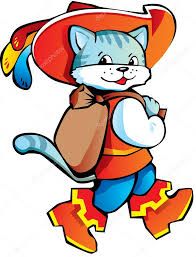 Rozmowa ta ma na celu uzmysłowienie dzieciom ,                              że nie zawsze świat przedstawiony w bajce ma                           odzwierciedlenie w rzeczywistości.                                                       Przybliżenie dzieciom roli postaci fikcyjnych                                       w przedstawieniu wartości wychowawczych.Pytania pomocnicze:- Czy widziałeś kota chodzącego w butach lub niedźwiedzie śpiące w  łóżeczkach ?                                                                                             - Czy spotkałeś księżniczkę jadącą w karecie z dyni?                              - Czy ludzie mogą latać , wydłużać sobie ręce , biegać szybciej niż jeździ samochód ? Odpowiedzi pomocnicze :Tym się właśnie różni świat bajek od świata , w którym żyjemy .       Bajki mają nam tylko pomóc zrozumieć , jak należy się zachowywać , a jaki nie , co jest dobre , a co złe. Itp.                          Liczymy na Państwa w przybliżeniu dzieciom tematu.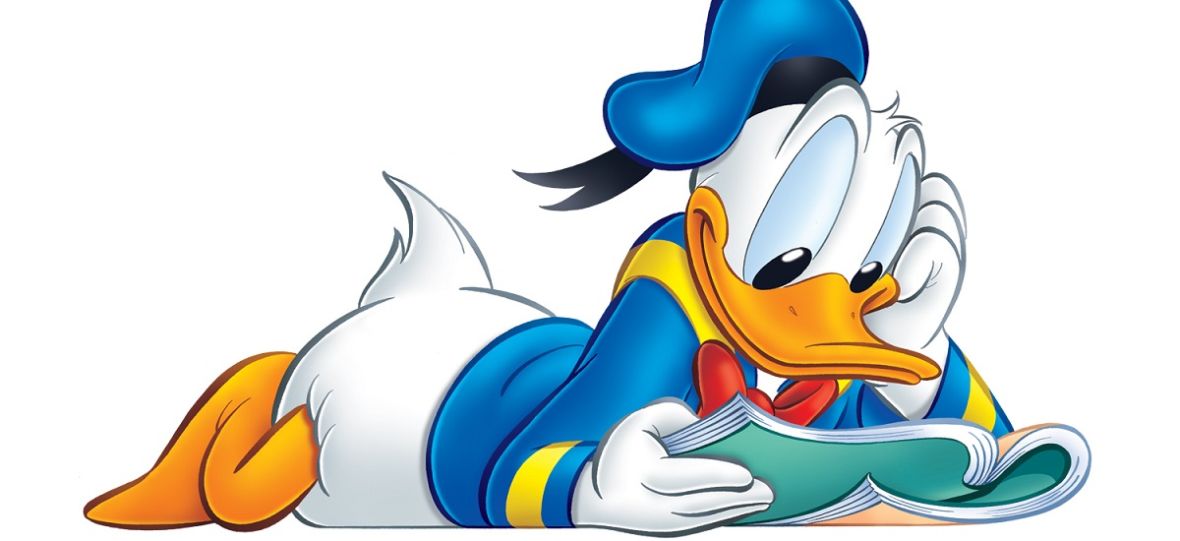 Miłego dnia. 